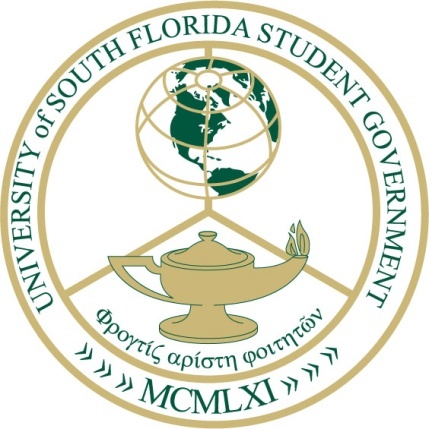 University of South FloridaStudent GovernmentConstitutional Judgment Request Form______________________________________________________________________________Any member of Student Government may petition the Supreme Court for a binding review of any act of Student Government for conformity with the USF Student Body Constitution.NAME OF PETITIONER:NAME OF AFFECTED PERSON OR GROUP:ACT/LEGISLATION IN QUESTION:CONFLICT WITH STUDENT BODY CONSTITUTION:HOW DOES IT CONFLICT?RECOMMENDED REMEDY:OFFICIAL USE ONLYTIMESTAMP:  				SGATO:			DATE: